CREDENCIAL DE INAPAM 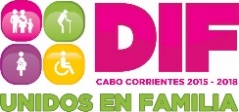 (Instituto Nacional de las Personas Adultas Mayores)Jefe Dpto. de Atención al Adulto Mayor: Martha Pillado Ontiveros  Teléfono: 2690355 y 2690130Responsable del Programa: Martha Pillado Ontiveros  Email: Domicilio: Primero de Abril # 10 Col. CentroTeléfonos: 2690130 y 2690355Objetivo:	Brindar atención a los adultos mayores para que puedan obtener su credencial de INAPAM y poder gozar de diversos beneficios.  Servicios que Presta:Entrevista Integración de ExpedienteREQUISITOS:Tener 60 años cumplidoscopia del Acta de NacimientoCopia de la Identificación Oficial INECopia Comprobante de Domicilio Reciente2 Fotografías Tamaño Infantil de EstudioNombre y número de teléfono de una persona a quien avisar en caso de accidenteHorarios:Lunes de 11:30 a.m. a 4:00 p.m.Martes de 9:00 a.m. a 4:00 p.m.Miércoles de 2:00 p.m. a 4:00 p.m.Jueves de 1:00 p.m. a 4:00 p.m.Viernes de 9:00 a.m. a 4:00 p.m.Cuota de Recuperación: 	Servicio Gratuito 